АКТУАЛИЗИРОВАННАЯ СТРУКТУРА ЗАЯВКИ ДЛЯ ОРГАНИЗАЦИЙ- СОИСКАТЕЛЕЙ В РАМКАХ ПРОВЕДЕНИЯ КОНКУРСА НА ПОЛУЧЕНИЕ СТАТУСА ФЕДЕРАЛЬНОЙ ИННОВАЦИОННОЙ ПЛОЩАДКИ В 2018 ГОДУСВЕДЕНИЯ ОБ ОРГАНИЗАЦИИ-СОИСКАТЕЛЕПолное наименование организации-соискателя.Муниципальное общеобразовательное учреждение «Ушарбайская средняя общеобразовательная школа»Краткое наименование организации-соискателя.МАОУ «УСОШ»Форма собственности в зависимости от учредителя.Тип государственной (муниципальной) организации.Автономное учреждениеПолное наименование учредителя (учредителей), ФИО и должность руководителя организации-соискателяУправление образования и молодежной политики муниципального района «Могойтуйский район», Мэдэгэй Баирма Бабуевна, директор школыЮридический	адрес,	почтовый	адрес,	субъект	Российской	Федерации, муниципальное образование, населенный пункт.673462, Забайкальский край, Могойтуйский район, с. Ушарбай, ул. Дугарова, 14Контактный телефон, e-mail.83025542119, usharbay@mail.ruОфициальный сайт. Ссылка на раздел на официальном сайте организации- соискателя с информацией об инновационном образовательном проекте1. usharbay.ruОсновное направление деятельности организации-соискателя, в рамках которого реализуется инновационный образовательный проект (ссылка на учредительные документы (устав организации-соискателя)).МАОУ «Ушарбайская средняя общеобразовательная школа» - школа, которая содействует повышению качества и степени адаптивности к современным требованиям образовательной политики, направлениям и особенностям подготовки выпускников. Основные направления деятельности: повышение качества образования, организация консультационной работы для обучающихся, сопровождение инновационных процессов, аналитическая и информационная деятельность, организационно-методическая деятельность. Приоритетными направлениями являются- обеспечение качества образования на основе дифференцированного подхода, через совершенствования содержания образования, внедрения информационно-коммуникационных технологий и других приемов инновационных образовательных процессов;- здоровье сбережение;- социализация обучающихся;- модернизация управления.Ссылка на решение органа самоуправления организации на участие в реализацииИОП.Протокол педагогического совета №6 от 22.06.2018 гКраткое описание организации.МАОУ «Ушарбайская средняя общеобразовательная школа» основана как Могойтуйская начальная школа с 1924 года, в 1961 году преобразована в восьмилетнюю школу, в 1968 году преобразована в среднюю школу. В 2007 году построено новое здание школы. Учредитель: Администрация муниципального района «Могойтуйский район»Нормативно-правовая база: Устав школы (постановление администрации муниципального района «Могойтуйский район» от 19.12.2016 г., №510 )Лицензия на осуществление образовательной деятельности: серия 75Л02 №0001172, регистрационный номер 31 от 10.02.2017 г.Свидетельство о государственной аккредитации:  серия 75А02 №0000545, регистрационный номер 52 от 28.02.2017 г.ИНН 8003037324ОГРН 1068080006455Телефон 8(30255)42119Адрес электронной почты: usharbay@mail.ruАдрес сайта: http://usharbay.ruШкола располагается в здании постройки 2007 г. Она осуществляет учебно-воспитательный процесс в соответствии с общеобразовательными программами 3 уровней образования: начальное общее образование, основное общее образование, среднее общее образование. Для организации учебно-воспитательного процесса в школе имеются 18 учебных кабинета. 1 компьютерный класс, спортивный зал, кабинеты ОБЖ, психолога, актовый зал и столовая на 40 посадочных мест, библиотека с читальным залом. Состав библиотечного фонда: учебно-методическая, художественная литература и медиапособия – 11099 экземпляров, словари, справочники – 424 экземпляра. Имеется доступ в Интернет. С 2004 года действует школьный сайт.Школа укомплектована 11 классом-комплектом. Режим работы 1-сменный, 6 дней в неделю, в первых классах – 5 дней. Продолжительность пребывания учащихся в школе с 8.00 до 19.00. Учебная нагрузка учащихся не превышает предельно допустимой нормы. Продолжительность перемен между уроками 10 - 50 минут. Для учащихся 1-4 классов организовано проведение динамических пауз на свежем воздухе. Организованным горячим питанием охвачено 100% учащихся. Дополнительным образованием охвачено 101 учащийся.Официальные	статусы	организации-соискателя	в	сфере	образования(федеральная/региональная инновационная площадка, федеральная экспериментальная инновационная  площадка2,         участник	международных/федеральных/региональных конкурсов/конкурсных отборов) на момент подачи заявки (наименование статуса, год присвоения/участия в конкурсах/конкурсных отборах, реквизиты документа о присвоении статуса/ сведения об участии в конкурсах/конкурсных отборах).Сведения об участии организации-соискателя в конкурсах/конкурсных отборах в рамках государственных, ведомственных, федеральных целевых, региональных программ (с1 Инновационный образовательный проект - система целевых установок и программ по их достижению, включающих научно-исследовательские, технологические, организационные, финансовые и иные мероприятия, обеспечивающие эффективное решение конкретной задачи (проблемы) в области образования и приводящие к инновации (новшеству).2 Федеральная экспериментальная площадка – образовательная организация любого типа и вида, его филиал, отделение, иное структурное образование, признанное в качестве базы (научной, кадровой, материально - технической и пр.) для экспериментальной реализации инициативы, представляющей интерес для государственной политики в области образования.1указанием мероприятий, направлений (подпрограмм)), а также информация о достижении предусмотренных указанными программами индикаторов, показателей эффективности и взаимосвязи с реализацией инновационного образовательного проекта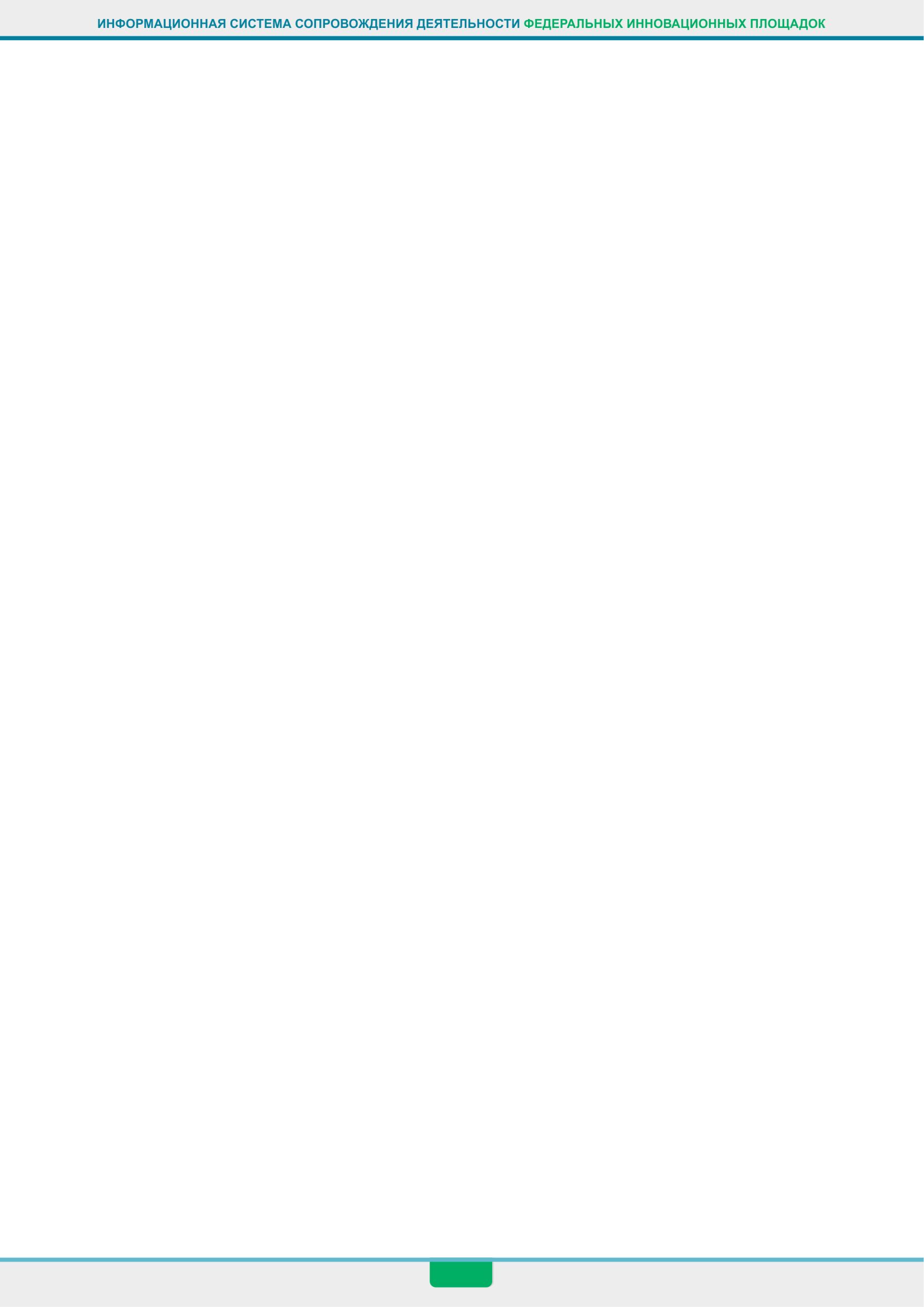 Опыт успешно реализованных проектов организации-соискателя, включая инновационные образовательные проекты (опыт участия в федеральных, целевых, государственных, региональных и международных программах)14.1 Опыт успешно реализованных проектов руководителя организации-соискателя (если не совпадает с проектами организации). Указывается за последние 5 лет2АННОТАЦИЯ ИННОВАЦИОННОГО ОБРАЗОВАТЕЛЬНОГО ПРОЕКТА ОРГАНИЗАЦИИ- СОИСКАТЕЛЯ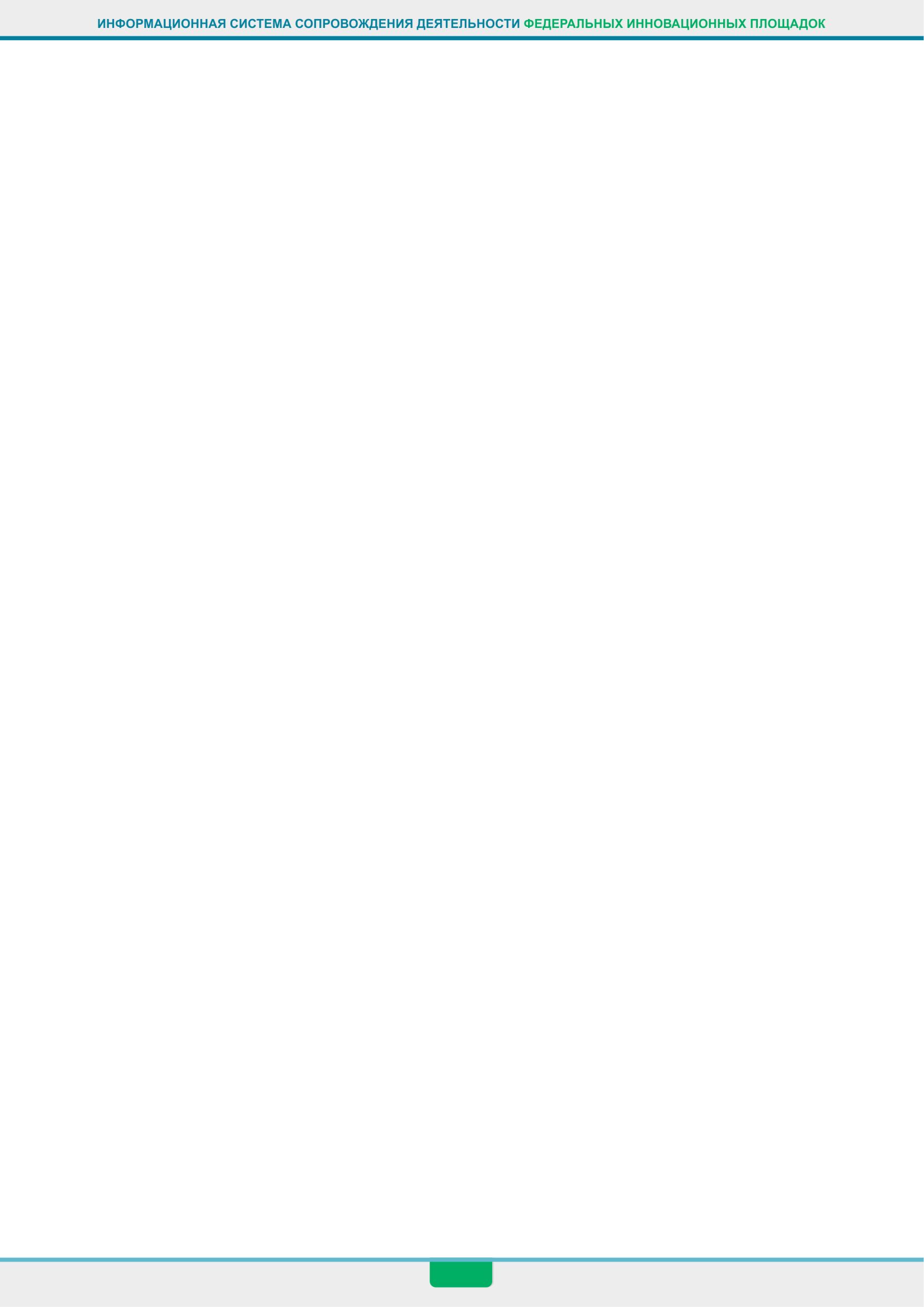 II.1 ОБЩИЕ	ХАРАКТЕРИСТИКИ	ИННОВАЦИОННОГО ОБРАЗОВАТЕЛЬНОГО ПРОЕКТАНаименование	инновационного	образовательного	проекта	организации- соискателя.Направление инновационной деятельности, определенное заказчиком в соответствии с нормативным правовым актом Минобрнауки России3. Тематика инновационного образовательного проекта, определенная организацией-соискателем.Цель (цели) инновационного образовательного проекта.Задача (и) инновационного образовательного проекта.Основная идея (идеи) инновационного образовательного проекта.Период реализации инновационного образовательного проекта.Обоснование	актуальности	выполнения	инновационного	образовательного проекта:основание выбора тематики;новизна, инновационность предлагаемых решений.Область практического использования и применения результата(ов) инновационного образовательного проекта организации-соискателя с указанием целевой аудитории.Материалы, презентующие инновационный образовательный проект организации- соискателя (видеоролик, презентации, публикации и др.), подготовленные в формате Word, rtf, pdf, PowerPoint, AVI, WMV, MPEG.Планируемое ресурсное обеспечение организации-соискателя.Финансовое	обеспечение	реализации	инновационного	образовательного проекта организации-соискателя, тыс. рублей3 Приказ Минобрнауки России от 23 июля 2013 г. № 611 «Об утверждении Порядка формирования и функционирования инновационной инфраструктуры в системе образования»3Кадровое	обеспечение	организации-соискателя	при	реализации инновационного образовательного проектаНормативное	правовое	обеспечение	при	реализации	инновационного образовательного проектаОрганизации-соисполнители	инновационного	образовательного	проекта (организации-партнеры при реализации инновационного образовательного проекта)4II.2	ОСНОВНЫЕ	СВЕДЕНИЯ	О	РЕАЛИЗАЦИИ	ОРГАНИЗАЦИЕЙ- СОИСКАТЕЛЕМ ИННОВАЦИОННОГО ОБРАЗОВАТЕЛЬНОГО ПРОЕКТАПрограмма мероприятий в рамках реализации инновационного образовательного проекта организацией-соискателемКалендарный	план	реализации	мероприятий	в	рамках	инновационного образовательного проекта организацией-соискателем5Способы апробации и распространения результатов инновационного образовательного проекта (при необходимости).Механизмы внутренней оценки эффективности (мониторинг качества реализации) инновационного образовательного проекта организацией-соискателем.Возможные риски при реализации инновационного образовательного проекта и предложения организации-соискателя по способам их преодоления.Практическая значимость инновационных решений в рамках реализации инновационного образовательного проекта.Ожидаемые внешние эффекты от реализации инновационного образовательного проекта.Перспективы развития проекта после завершения срока реализации.Предложения по распространению и внедрению результатов инновационного образовательного проекта, включая предложения по внесению изменений в законодательство (при необходимости)4 Методическая сеть организаций - форма добровольного объединения и взаимодействия организации, осуществляющей образовательную деятельность, и иные действующие в сфере образования организации, а также их объединения, независимо от их организационно-правовой формы, типа, ведомственной принадлежности (при их наличии), реализующие инновационные проекты (программы), которые имеют существенное значение для обеспечения модернизации и развития системы образования с учетом основных направлений социально-экономического развития Российской Федерации, реализации приоритетных направлений государственной политики Российской Федерации в сфере образования, в установленном Порядком формирования и функционирования инновационной инфраструктуры в системе образования статусом федеральной инновационной площадки.6№ п/пНаименование проекта (программы)Год реализации проекта (участия в программе)Виды работ, выполненные организацией-соискателем врамках проекта/программы№ п/пНаименование проекта(программы)Год реализацииВиды работ, выполненные организациейПроекты (программы) международного уровняПроекты (программы) международного уровняПроекты (программы) международного уровняПроекты (программы) международного уровняПроекты (программы) федерального уровняПроекты (программы) федерального уровняПроекты (программы) федерального уровняПроекты (программы) федерального уровняПроекты (программы) регионального уровняПроекты (программы) регионального уровняПроекты (программы) регионального уровняПроекты (программы) регионального уровняПроекты (программы) локального уровняПроекты (программы) локального уровняПроекты (программы) локального уровняПроекты (программы) локального уровня№ п/пИсточник финансированияреализации инновационного образовательного проектаПланируемые статьи расходов при реализации инновационного образовательного проекта1.2.№ п/пФИОспециалистаМесто работы,должность, ученая степень, ученое звание специалиста (при наличии)Опыт работы специалиста в международных,федеральных и региональных проектах в сфере образования и наукиза последние 5 летФункции специалиста в рамках реализации инновационного образовательногопроекта1.2.3.№ п/пНаименование нормативного правового актаКраткое обоснование применения нормативного правового акта в рамках реализации инновационного образовательного проекта организации-соискателя1.2.3.№ п/пНаименование организации-соисполнителя инновационного образовательного проекта (организации-партнера при реализации инновационного образовательного проекта)Основные функции организации- соисполнителя инновационного образовательного проекта (организации-партнера при реализации инновационного образовательногопроекта)1.2.3.№ п/пМероприятие программыОписание требований, предъявляемых к работам пореализации мероприятий (функциональные, технические, качественные, эксплуатационные характеристики (при необходимости),спецификации и др.)Основные результаты реализации мероприятий программыОжидаемые результаты инновационной деятельности2019 г.2019 г.2019 г.2019 г.2019 г.1.2.3.2020 г.2020 г.2020 г.2020 г.2020 г.1.2.3.2021 г.2021 г.2021 г.2021 г.2021 г.1.2.3.2022 г.2022 г.2022 г.2022 г.2022 г.1.2.3.2023 г.1.2.3.Год реализацииМероприятияСрок (период) выполненияОбщие требованияПредложения организации-соискателяРазмещение информации о результатах реализации инновационного образовательного проекта в ИС ФИП и (или) на прочих сайтах образовательных организаций в сети Интернет, включая размещение информации об участии в работе методических сетей организаций4 (при наличии) - (количественные показатели)Презентация опыта деятельности ФИП (не менее одной презентации) и (или) выступление на всероссийских, межрегиональных мероприятиях (не менее одного выступления) - (количественные показатели)Краткое описание модели и практики осуществления ФИП инновационной деятельности для формирования годового отчета о  деятельности общей сети ФИП в 2018 году